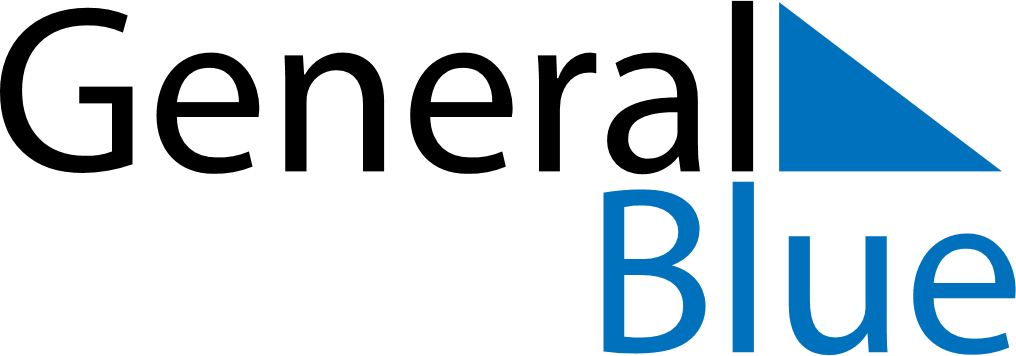 2022 - Q2Denmark 2022 - Q2Denmark 2022 - Q2Denmark 2022 - Q2Denmark 2022 - Q2Denmark 2022 - Q2Denmark AprilMONTUEWEDTHUFRISATSUNApril123April45678910April11121314151617April18192021222324April252627282930AprilMayMONTUEWEDTHUFRISATSUNMay1May2345678May9101112131415May16171819202122May23242526272829May3031JuneMONTUEWEDTHUFRISATSUNJune12345June6789101112June13141516171819June20212223242526June27282930JuneApr 14: Maundy ThursdayJun 6: Whit MondayApr 15: Good FridayApr 17: Easter SundayApr 18: Easter MondayMay 1: Labour DayMay 8: Mother’s DayMay 13: Prayer DayMay 26: Ascension DayJun 5: Pentecost
Jun 5: Constitution Day